Format   Laporan   Akhir  dan Kemajuan Penugasan Penelitian/Pengabdian Kepada Masyarakat (Jilid Soft Cover 4 examplar)Warna Cover Semua Skema Penelitian a. Sampul Muka PenelitianLAPORAN AKHIR / LAPORAN KEMAJUANNAMA SKEMA …… *)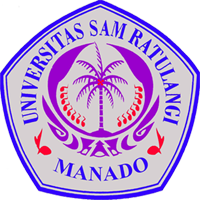 JUDULTahun ke- ........ dari rencana ....... tahunKetua/AnggotaTim(Nama lengkap danNIDN)UNIVERSITAS SAM RATULANGINOVEMBER 2019Dibiayai Oleh Direktorat Riset dan Pengabdian Masyarakat Dirjen Penguatan Riset dan Pengembangan KemenristekdiktiSesuai dengan Kontrak Penelitian Tahun Anggaran 2019b. Isi Laporan Didownload Dari SimlitabmasKeterangan:  *) Tulis skema penelitianWarna Cover Semua Skema Pengabdian(Jilid Soft Cover 4 examplar)a. Sampul Muka PengabdianLAPORAN AKHIR ………..………………………… *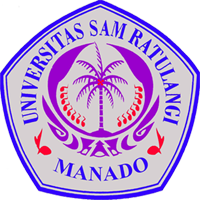 JUDULTahun ke- ........ dari rencana ....... tahunKetua/AnggotaTim(Nama lengkap danNIDN)UNIVERSITAS SAM RATULANGINOVEMBER 2019Dibiayai Oleh Direktorat Riset dan Pengabdian Masyarakat Dirjen Penguatan Riset dan Pengembangan KemenristekdiktiSesuai dengan Perjanjian Pendanaan Pelaksanaan Program Pengabdian MasyarakatNo: 089/SP2H/PPM/DRPM/2019, tanggal 18 Maret 2019b. Isi Laporan Didownload Dari SimlitabmasKeterangan:  * Tulis skema pengabdianFormat Sampul Surat Tanggung Jawab Belanja Penelitian,Nota/Kwitansi Semua Skema (Jilid biasa/lag ban 2 exp.)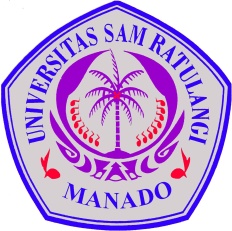 Menggunakan SPTB yang telah dibuat pada saat pembuatan Laporan Kemajuan.Cat: Bukti Nota/Kwitansi dilampirkan Format Sampul Laporan Keuangan Skema Pengabdian (jilid biasa/lag ban 1 exp.)Format Laporan KeuanganJumlah Dana Diterima: Manado, ......................................... 2019Ketua Pelaksana,....................................................................Catatan: Bukti Nota/Kwitansi dilampirkanFormat Sampul Luaran Penelitian (jilid biasa/lag ban 1 exp)FORMULIR LUARAN PENELITIANDisesuaikan dengan data yang tersedia dari masing-masing dosenPUBLIKASI JURNAL INTERNASIONAL							Nama Jurnal 		:	Judul	Artikel	:Tanggal Submit/Daftar:	ISSN ……………. Volume …………….. No …………….. Halaman (…s/d…)	=> (khusus untuk artikel yang telah di publikasikan)URL (http://...)  =>   (khusus untuk artikel yang telah di publikasikan)Lampirkan Bukti Submit atau Artikel yang telah diterbitkanHAK KEKAYAAN INTELEKTUAL (HKI)						Judul HKI		:	Jenis HKI (Paten, Paten Sederhana, Hak Cipta*) *coret yang tidak perlu	Nomor Pendaftaran	:Status (Terdaftar atau Granted*) *coret yang tidak perluLampirkan bukti SertifikatBUKUJudul:ISBN:Jumlah Halaman:LUARAN LAINNYA: …………………………………………………………………………………………………KETERKAITAN JUDUL  PENELITIAN:BIDANG FOKUS/UNGGULAN PENELITIAN:Format Sampul Luaran Pengabdian (jilid biasa/lag ban 1 exp)LUARAN PENGABDIAN:Disesuaikan dengan data yang tersedia dari masing-masing dosenPublikasi Jurnal Nasional atau Nasional Ber-ISSN tidak Terakreditasi.Nama Jurnal 		:	Judul	Artikel	:Tanggal Submit/Daftar:	ISSN ……………. Volume …………….. No …………….. Halaman (.…s/d….)	URL (http://....)     (apabila ada)Lampirkan Artikel jurnal yang telah dipublikasikanPublikasi Media Massa:Koran/MajalahJudul			:Nama Koran/Majalah	:Tanggal terbit		:Halaman			: Lampirkan bukti artikel yang telah dipublikasikan Media Online (misalnya Youtube)Judul 			:Link/Laman 		: http://..........................Luaran Lainnya: …………………………………………………………………………………………………NoUraian BelanjaTanggalJumlah (Rp)123456dstTOTALNoURAIANCek List ()Cek List ()NoURAIANYATIDAKBerorientasi KepasifikanBerorientasi Kearifan LokalPenelitian Produk InovasiPenelitian Protipe IndustriPenelitian Prototipe R & DPenelitian Dimanfaatkan MasyarakatNoURAIANCek List ()Cek List ()NoURAIANYATIDAKPangan-PertanianKesehatan dan ObatKemaritimanKebencanaanSosial Humaniora, Seni Budaya, dan Pendidikan